Bonjour à tous!         Bientôt Noël, alors, en tant que responsable de l’environnement, je profite de ce moment à venir pour vous faire quelques suggestions. Pour les cadeaux, pourquoi ne pas offrir des billets de spectacle ou cinéma, des sorties ou activités à faire, des abonnements,  des gâteries à déguster tels que produits du terroir, des cadeaux d’artisan, une bouteille d’eau ou tasse à café réutilisable, des serviettes de table en tissu ... en fait, des présents pour éviter la surconsommation, le suremballage, le gaspillage, le plastique sous toutes ses formes. 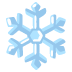 Pour les emballages cadeaux, osez les circulaires , ils font de beaux emballages colorés et aussi les sacs de papier bruns, tout ce que vous avez comme papier ou carton usagé. Vous pouvez fabriquer les choux avec des bandelettes de papier, coller une  petite branche de sapin ou cèdre et ajouter une carte personnalisée. Le tout sera très original et ne fera aucun gaspillage dans l’environnement. Pour les repas, on se casse souvent la tête et on achète beaucoup trop. L’idée est de se rassembler avec un bon repas pour avoir le temps de profiter de nos invités. Alors prenons le temps de planifier pour établir nos menus simplement, en évitant les produits super emballés et le gaspillage alimentaire. L’habillement des fêtes, pourquoi acheter un nouveau vêtement? Il est facile d’utiliser ce qu’on a dans la garde-robe et d’y ajouter un accessoire. L’effet sera nouveau. En passant, connaissez-vous la règle du 80-20, 80% de nos vêtements devraient être de couleur neutre et 20% coloré. C’est beaucoup plus facile de cette façon de coordonner nos vêtements et de les utiliser au maximum. N’oubliez pas de réparer vos vêtements avant de les donner, ils seront davantage attrayants pour ceux qui en ont besoin. Il ne faut pas s’illusionner non plus car seulement un petit pourcentage de ce que nous achetons sera réutilisé. Le reste s’en va au dépotoir ou dans des montagnes de vêtements en Afrique. Sur ce, je souhaite à chacun d’entre vous, un Joyeux temps des fêtes, santé  et bonheur avec ceux que vous aimez. 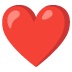         Si vous prenez une résolution du jour de l’An, j’ai quelque chose à vous suggérer...J’en ai déjà parlé.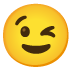 1- Achetez un bidet. Regardez en ligne,  Bio-bidet, environ une soixantaine de dollars et facile d’installation. Vous ne le regretterez jamais. Justement, il y a eu une entrevue dernièrement à Radio-Canada sur la fabrication du papier de toilette et de toute la pollution que cela engendre. L’interviewée suggérait aussi des petites lingettes lavables. 2- Vous pouvez décider de faire du REMPLISSAGE. Une fois que cette habitude est ancrée, c’est un automatisme. Vous pouvez vous procurer du savon à lessive, du savon main-corps, de la mousse de bain, du savon à vaisselle. Boutique d’alimentation naturelle (rue Saint-Viateur), L’Arc-en-vrac ( blvd Manseau), Pharmacie Notre-Dame des Prairies... Vous serez contents de ne plus jeter de gros contenants de plastique. L’idée, ce n’est pas seulement de récupérer, c’est d’acheter le moins de plastique possible. 3- Si vous faites une de ces actions, venez m’en parler. Ce sera mon cadeau en tant que responsable de l’environnement. 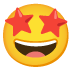 Marjolaine Chassé 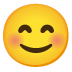 